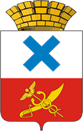 Администрация Городского округа «город Ирбит»Свердловской областиПОСТАНОВЛЕНИЕот  11  ноября 2021 года № 1815 -ПАг. ИрбитО предварительных итогах социально-экономического развития Городского округа «город Ирбит» Свердловской области за 2021 год             В соответствии с Бюджетным кодексом Российской Федерации                от 31 июля 1998 года № 145-ФЗ, решением Думы Муниципального образования город Ирбит от 29.10. 2020 года № 245 «Об утверждении Положения о бюджетном процессе в Городском округе «город Ирбит» Свердловской области» (с изменениями от 28.10.2021 года № 337-ПА), исходя из тенденций социально-экономического развития Свердловской области, Городского округа «город Ирбит» Свердловской области за 9 месяцев 2021 года, уточнения отчетных данных базисного 2020 года, сценарных условий социально-экономического развития в Свердловской области на период 2022-2024 годы, прогнозов органов местного самоуправления Городского округа «город Ирбит» Свердловской области, субъектов предпринимательской деятельности, находящихся на территории Городского округа «город Ирбит» Свердловской области, руководствуясь Уставом Городского округа «город Ирбит» Свердловской области, администрация Городского округа «город Ирбит» Свердловской областиПОСТАНОВЛЯЕТ: Предварительные итоги социально-экономического развития Городского округа «город Ирбит» Свердловской области за 2021 год принять к сведению (прилагается). Руководителям структурных подразделений администрации Городского округа «город Ирбит» Свердловской области, руководителям органов местного самоуправления Городского округа «город Ирбит» Свердловской области в работе руководствоваться достижением плановых показателей 2021 года. Контроль за исполнением настоящего постановления возложить на заместителя главы администрации Городского округа «город Ирбит» Свердловской области Ирбит Волкову Н.В.Отделу организационной работы и документообеспечения администрации Городского округа « Свердловской области разместить настоящее постановление на официальном сайте администрации Городского округа « Свердловской области (www.moirbit.ru). Глава Городского округа«город Ирбит» Свердловской области                                                       Н.В. ЮдинПриложениек постановлению администрацииГородского округа «город Ирбит» Свердловской областиот  11  ноября 2021 года № 1815 -ПА                                                                     Предварительные итоги социально-экономического развития Городского округа «город Ирбит» Свердловской области за 2021 годПриложение к предварительным итогамсоциально-экономического развития Городского округа «город Ирбит» Свердловской области за 2021 годПОЯСНИТЕЛЬНАЯ ЗАПИСКАПредварительные итоги социально-экономического развития Городского округа «город Ирбит» Свердловской области за 2021 год спрогнозированы, исходя из тенденций социально-экономического развития ГО город Ирбит за предшествующий период 2021 году, уточнения отчетных данных базисного 2020 года по объему производства продукции, оказания услуг, величины инвестиций в основной капитал, розничного товарооборота, реальных денежных доходов населения и других показателей, сценарных условий социально-экономического развития на период 2022-2024 годы Свердловской области, прогнозов структурных подразделений администрации ГО город Ирбит, главных распорядителей бюджетных средств и субъектов предпринимательской деятельности, находящихся на территории городского округа.Производственная деятельностьПромышленный сектор экономики ГО город Ирбит представлен крупными и средними предприятиями обрабатывающего производства, предприятиями производства и распределения электроэнергии, газа и воды. Среди них самые значимые для города:ОАО «Ирбитский молочный завод» - является крупнейшим на Среднем Урале молокоперерабатывающим предприятием, ежегодно создающим новые рабочие места; ОАО «Ирбитский химико-фармацевтический завод» специализируется на производстве и реализации лекарственных препаратов. Предприятие имеет необходимую для фармацевтического производства структуру (цеха по производству таблетированных и капсулированных лекарственных форм, синтеза фармацевтических субстанций, лабораторный комплекс по контролю качества (в том числе микробиологическая лаборатория), опытно-промышленный участок, склады готовой продукции и др.). Ежегодно предприятие осваивает новые виды продукции; ООО ПК «Ирбитский мотоциклетный завод» - единственный в России завод, производящий тяжелые мотоциклы и один из немногих заводов в мире, производящий мотоциклы с боковым прицепом, 98 % продукции которого сертифицировано по международным стандартам и экспортируется в США, Канаду, страны ЕС, Японию, Австралию, ранее в Ленинградскую область, Карелию, Воронеж, Читу, Ставрополье;   Филиал АО «Регионгаз-инвест» в городе Ирбите, основными видами деятельности которого являются:производство пара и горячей воды (тепловой энергии) котельными, передача пара и горячей воды (тепловой энергии),транспортирование по трубопроводам газа,распределение газообразного топлива.За счет деятельности данных предприятий обеспечивается занятость населения и рост объемов производства. За  9 месяцев 2021 года оборот организаций по кругу крупных  и  средних  предприятий составил 7002,8 млн. рублей, в том числе:                                                                                         -  в обрабатывающих производствах – 6591,4 млн. рублей;- в сфере обеспечения электрической энергией, газом и паром, кондиционирование воздуха – 411,4 млн. рублей.В  структуре общего объема производства промышленных предприятий наибольшую долю объемов занимают:ОАО «Ирбитский молочный завод» – 65,7 %; ОАО «Ирбитский химико-фармацевтический завод» – 24,8 %; ООО ПК «Ирбитский мотоциклетный завод» – 9,5 %. По итогам 2021 года оборот крупных и средних предприятий ожидается на уровне 11090,7 млн. рублей (рост 102,0 % к 2020 году), в том числе:обрабатывающие производства – 10653,2 млн. рублей (рост 102,0 % к 2020 году);в сфере обеспечения электрической энергией, газом и паром, кондиционирование воздуха – 437,5 млн. рублей (рост 102 % к 2020 году).Основным источником формирования финансовых ресурсов является прибыль предприятий. Достижение максимальной прибыли является основной целью любого хозяйствующего субъекта города Ирбит.Сальдированный финансовый результат деятельности предприятий города за 9 месяцев 2021 года составляет 480,9 млн. рублей. По крупным и средним предприятиям города за 9 месяцев 2021 года получено прибыли 231,6 млн. рублей. По итогам 2021 года финансовый результат деятельности предприятий города ожидается на уровне 989,9 млн. рублей, что выше, чем по итогам 2020 года на 15%. Ожидаемая сумма прибыли крупных и средних предприятий города составит 593,7 млн. рублей, что будет ниже почти в 2 раза уровня 2020 года. Это связано с тем, что в 2020 году большая часть прибыли приходилась на ОАО «Ирбитский химико-фармацевтический завод», которую предприятие получило за выполнение государственного заказа по выпуску лекарственных препаратов.Инвестиционная деятельность  Развитие экономики ГО город Ирбит неразрывно связано с активизацией инвестиционной деятельности предприятий и организаций. Основными источниками финансирования инвестиционных процессов в реальном секторе экономики по-прежнему являются собственные средства организаций и привлеченный заемный капитал.Основной задачей укрепления и развития экономики ГО город Ирбит является обеспечение модернизации, реконструкции и технического перевооружения промышленных предприятий, замена основных фондов, внедрение высокотехнологичных производств, обеспечивающих выпуск современной конкурентоспособной продукции, повышение энергоэффективности и энергосбережения производства.Основные инвестиционные проекты в основном реализуются промышленными предприятиями на территории ГО город Ирбит: АО «Ирбитский молочный завод», ОАО «Ирбитский химико-фармацевтический завод», ООО «ПК Ирбитский мотоциклетный завод», ООО «Ирбитский трубный завод «Металлинвест» и ООО «Уромгаз-Ирбит.Объем инвестиций в основной капитал за счет всех источников финансирования за 9 месяцев 2021 года  составил 446,2 млн. рублей, а к концу 2021 года ожидается на уровне 738,6 млн. рублей, что на 3,7% превысит аналогичный показатель 2020 года. Денежные доходы населенияУровень и качество жизни в значительной степени зависят от величины доходов населения. Основными источниками формирования денежных доходов граждан является оплата труда.Среднедушевые денежные доходы на 01.10.2021 года составили 18 531 рублей в месяц и к концу текущего года останутся на прежнем уровне. Ожидаемый результат данного показателя на 7% превысит аналогичный показатель 2020 года. Среднемесячная начисленная заработная плата одного работника за 9 месяцев 2021 года составила 35600 рублей, что выше аналогичного периода прошлого года на 0,3 %. По итогам 2021 года достижение данного показателя ожидается на уровне 37500 рублей, что превысит аналогичный показатель 2020 года на 1,1%. Жилищное строительствоСтроительство – одна из отраслей, во многом определяющая решение социальных и экономических задач развития всей экономики города. Общая площадь жилищного фонда ГО город Ирбит по состоянию на            1 января 2021 года составила 827,6 тыс. кв. метров, ообеспеченность жильем на одного человека – 22,6 кв. метров. За 9 месяцев 2021 года на территории города Ирбита введено в эксплуатацию жилье общей площадью более 2,5 тыс. кв. метров. По итогам года ожидается достижение данного показателя  до 4,75 тыс. кв. метров, что на 4,4% ниже, чем в 2020 году, что связано со снижением темпов строительства многоквартирных жилых домов в городе. Главным ресурсом в сфере жилищного строительства до сих пор остается индивидуальное жилищное строительство. К основным проблемам в сфере развития жилищного строительства относятся ограниченные финансовые возможности бюджетов всех уровней по строительству и приобретению жилья для предоставления в социальный наем, 
а также по предоставлению социальных выплат и других мер государственной поддержки по обеспечению жильем.За отчетный период предоставлено: 18 жилых помещений жилищного фонда социального использования с целью отселения граждан из аварийного жилья; 1 жилое помещение гражданам, страдающим тяжелой формой хронического заболевания; 17 жилых помещений маневренного фонда, 2 жилых помещения на условиях договора найма служебного жилья.Однако проблема в жилищной сфере по наличию ветхого 
и аварийного жилищного фонда остается актуальной. Мероприятия, направленные на приобретение  и  строительство жилья для расселения граждан из ветхого и аварийного жилищного фонда планируется реализовывать ежегодно. Также с целью обеспечения безопасных и комфортных условий проживания граждан ежегодно реализуются мероприятия по поддержанию нормативного состояния многоквартирных домов путем проведения работ по капитальному ремонту общего имущества муниципальных многоквартирных домов. На учёте в качестве нуждающихся в предоставлении жилых помещений состоит 804 семьи, нуждающихся в улучшении жилищных условий. Более 140 молодых семей стремятся улучшить свои жилищные условия. Отсутствие жилья у молодых семей является одной из причин сокращения доли молодежи, состоящей в браке, увеличение числа бездетных. С 2007 года осуществляется государственная и муниципальная финансовая поддержка молодых семей при решении жилищной проблемы. В рамках муниципальной программы «Доступное жилье молодым семьям, проживающим на территории Муниципального образования город Ирбит до 2024 года» администрацией за 9 месяцев 2021 года было выдано 5 свидетельств молодым семьям: - 4 семьям по федеральной программе,- 1 семье по региональной программе.Малое предпринимательствоМалое и среднее предпринимательство является одним из важных элементов структуры экономики ГО город Ирбит, определяющих темпы экономического роста и состояния занятости населения. Основные сферы деятельности малого и среднего предпринимательства: розничная торговля, общественное питание, строительство, сфера услуг, операции с недвижимым имуществом.В Городском округе город Ирбит на 1 октября 2021 года число субъектов малого предпринимательства составляет 1211 единиц. К концу 2021 года данный показатель ожидается на уровне 1215 единиц.С целью формирования благоприятной среды для развития малого и среднего предпринимательства в Городском округе город Ирбит, повышения экономической устойчивости и их конкурентоспособности  реализуется подпрограмма 1 «Развитие субъектов малого и среднего предпринимательства Муниципального образования город Ирбит до 2024 года» муниципальной программы «Повышение инвестиционной привлекательности Муниципального образования город Ирбит до 2024 года». Общий объем финансирования мероприятий подпрограммы по итогам 2021 году составит 1500 тыс. рублей за счет средств местного бюджета.Реализацию мероприятий подпрограммы осуществляет Фонд поддержки малого предпринимательства Муниципального образования город Ирбит совместно с отделом экономического развития администрации ГО город Ирбит.Потребительский рынок Потребительский рынок занимает значительное место в экономике нашего города. Основное назначение потребительского рынка – удовлетворение потребностей населения.На сегодняшний день увеличивается перечень услуг, предоставляемых покупателям в магазинах: продажа товаров в кредит, с рассрочкой платежа, организация доставки товаров на дом покупателю, установка технически сложных товаров и др. Оборот розничной торговли (без субъектов малого предпринимательства) к концу 2021 года ожидается на уровне 3978,2 млн. руб.Оборот общественного питания (без субъектов малого предпринимательства) на конец 2021 года составит 71,1 млн. рублей.В целях оказания социальной поддержки льготным категориям населения на территории Городского округа продолжается работа по реализации проекта «Социальная карта потребительского рынка Муниципального образования город Ирбит». В проекте «Социальная карта» участвует 43 объекта потребительского рынка, предоставляя держателям социальных карт скидки на товары и услуги от 2 до 10%. По данным Управления социальной политики Министерства социальной политики Свердловской области № 6 на 01.10.2021 г. выдано 1094 социальных карт. Кроме того в 22 объектах потребительского рынка города предоставлялись скидки  в рамках мероприятий, посвященных Месячнику пенсионера. Также  в предприятиях торговли проводятся акции: «Цена дня», «Желтый ценник», «Лучшая цена», применяется система дисконтных карт. На территории города работают 58 торговых сетей. На потребительском рынке города крупными сетевыми компаниями федерального и регионального уровня являются: «Монетка», «Магнит», «Евросеть», «Пятерочка», «Норд», местного уровня - ООО «Ирбитский хлеб», ИП Исаков М.Г, ООО «Антлантик».В целях насыщения потребительского рынка города качественной продукцией по доступным ценам в течение 9 месяцев 2021 года на двух площадках проводились универсальные и сельскохозяйственные ярмарки.  Площадки проведения ярмарок расположены в местах с наибольшим покупательским потоком; предусмотрены места для продажи сельхозпродукции, в том числе с автотранспорта.Обеспеченность торговыми площадями на 1000 жителей на 01.10.2021 года составила 1587,2 кв.м. К концу года ожидается достижение данного показателя на  этом же уровне, что на 1,4 % больше значения аналогичного показателя 2020 года.За 9 месяцев 2021 года в результате нового строительства, а также реконструкции площадей, за счет частных инвестиций открыто 8 объектов потребительского рынка: 3 объекта торговли, 4 объекта общественного питания;  1 объект бытового обслуживания). ДемографияЦелью демографической политики ГО город Ирбит является проведение мероприятий по снижению уровня смертности населения, создание предпосылок для стабилизации показателей рождаемости.   На 1 октября 2021 года численность постоянного населения по статистическим данным составляет 36 128 человек. Число родившихся за              9 месяцев 2021 года - 310 человек, число умерших – 483 человека. В целом естественная убыль населения составила 173 человек.Таким образом, демографическая ситуация в ГО город Ирбит  характеризуется снижением численности постоянного населения.  Миграционная убыль населения за 9 месяцев 2021 года составила 170 человек. В значительной степени она связана с отсутствием рабочих мест и высших учебных заведений по предоставлению образовательных услуг на территории города.Рынок трудаСфера труда – важная и многоплановая область экономической и социальной жизни общества. Рынок труда отражает основные тенденции в динамике занятости, ее основных структурах, также мобильность рабочей силы, безработицу.Численность занятых в экономике города на конец 2021 года составит – 16950  человек.По состоянию на 01.10.2021 года на учете в центре занятости состояло безработных -  507 человек,  что в 3 раза меньше количества безработных в аналогичном периоде 2020 года, уровень регистрируемой безработицы при этом составил 2,91% (снижение в 2,6 раза к АППГ). По итогам 2021 года ожидается снижение данных показателей до 460 человек безработных и при этом уровень безработицы составит - 2,72%. Однако оба показателя относительно значений 2020 года снизятся почти в 3 раза, что говорит об улучшении экономической ситуации в городе Ирбите.ОбразованиеСистема образования ГО город Ирбит продолжает совершенствоваться и развиваться. Развитие сферы образования в настоящий момент времени осуществляется в рамках реализации муниципальной программы «Развитие системы образования в Муниципальном образовании город Ирбит до 2024 года».В сферу образовательных учреждений города входят 20 дошкольных образовательных учреждений, 8 общеобразовательных школ и 3 учреждения дополнительного образования: МАУ ДОД «Центр детского творчества», МАОУ ДОД «Детско-юношеская спортивная школа» и МАОУ ДОД «Оздоровительно-образовательный центр «Салют».Дошкольное образованиеНа 01.10.2021 г. количество мест в дошкольных образовательных учреждениях составляет – 2813. При этом очерёдность в дошкольные образовательные учреждения детей от 1,5 до 3 лет по сравнению с прошлым годом сократилась на 66 единицы и составила 39. Учитывая, что сохраняется проблема обеспеченности местами в дошкольных образовательных организациях детей в возрасте от 1,5 до 3 лет, основными задачами в сфере дошкольного образования до 2025 года являются:- сохранение 100 процентов доступности дошкольного образования для детей в возрасте от 3 до 7 лет;- повышение охвата детей в возрасте до 3 лет услугами дошкольных образовательных организаций.Общее образованиеКоличество учащихся в общеобразовательных организациях ГО город Ирбит на 01.10.2021 года составило 4850 человек, что больше на 133 человека, чем в прошлом году. Данный показатель увеличен за счет создания новых учебных мест в общеобразовательных организациях программы «Содействие созданию в субъектах Российской Федерации (исходя из прогнозируемой потребности) новых мест в общеобразовательных организациях» на 2016-2025 годы.            Государственная итоговая аттестацияВ 2021 году на ГИА было зарегистрировано 153 выпускника 11 –х классов текущего года, 9 выпускников прошлых лет и 5 обучающихся учреждений среднего профессионального образования.Из 153 выпускников 11-х классов 16 человек сдавали экзамены по русскому языку и математике в форме ГВЭ. Все они по результатам экзаменов получили аттестаты о среднем общем образовании.В 9-х классах обучались 382 человека. Из них проходили итоговую аттестацию по трудовому обучению в школе 14 человек,  368 были допущены для прохождения ГИА. К началу дополнительного (сентябрьского) периода ГИА получили аттестат об основном общем образовании 342 человека, еще 19 прошли государственную итоговую аттестацию в сентябре (2 человека как несдавшие два экзамена в основной период, 12 – не сдали математику в основной период, 5 человек получили допуск к ГИА только в августе), еще 7 человек оставлены на повторное обучение. Кроме одного выпускника, все остальные успешно прошли аттестацию в дополнительный период и получили аттестаты об основном общем образовании.Дополнительное образованиеСамыми массовыми направлениями в системе дополнительного образования, является творчество и спорт, в которых занимается 1 100 и 1 005 детей соответственно. Особо востребованы детьми такие направления как: хореография, борьба самбо, легкая атлетика, музыкально-хоровая студия, робототехника, хоккей, спортивная гимнастика, изобразительное искусство, футбол и т.д.Одной из главных задач в сфере образования также является обеспечение доступного дополнительного образования. В связи с этим, в рамках исполнения Указа Президента Российской Федерации от 07.05.2012 № 599 «О мерах по реализации государственной политики в области образования и науки», целевым ориентиром выполнения поставленной задачи является увеличение доли детей в возрасте от 5 до 18 лет, обучающихся по дополнительным образовательным программам. На 1 января 2021 года 25 % образовательных организаций (школ и детских садов) реализуют программы дополнительного образования. ЗдравоохранениеОдним из главных элементов социально-экономического развития Городского округа город Ирбит является оказание медицинской помощи населению. Одним из направлений работы органов местного самоуправления является взаимодействие с медицинскими организациями города, в целях создания благоприятных условий для оказания медицинской помощи населению. На территории города сфера здравоохранения в большей степени представлена государственными медицинскими организациями:            1) государственным автономным учреждением здравоохранения Свердловской области «Ирбитская центральная городская больница» (далее – ГАУЗ СО «Ирбитская ЦГБ»);государственным автономным учреждением здравоохранения Свердловской области «Ирбитская стоматологическая поликлиника» (далее – ГАУЗ СО «Ирбитская СП»).ГБУЗ СО «Противотуберкулезный диспансер №7» филиал в г.Ирбите.	Сохранение здоровья населения города - одна из основных задач органов местного самоуправления и лечебно-профилактических медицинских учреждений. На территории ГО город Ирбита существует дефицит медицинских специалистов. Обеспеченность врачебными кадрами всех специальностей на 10 000 человек населения к концу 2021 года составит 35,4 единиц. С целью привлечения молодых специалистов-врачей практикуется подготовка студентов через целевое обучение в учебных заведениях высшего профессионального образования, подготовка интернов и ординаторов. Принято на работу 9 человек среднего медицинского персонала (фельдшера, медицинские сестры).12 работников, имеющие среднее медицинское образование, прошли курсы повышения квалификации.Путем совместной работы органов местного самоуправления и медицинских организаций, расположенных на территории города, посредством реализации муниципальных комплексных программ, осуществляются мероприятия по профилактике заболеваний и формированию здорового образа жизни граждан. Также, при необходимости, происходит совместное участие в реализации мероприятий, направленных на спасение жизни и сохранение здоровья людей при чрезвычайных ситуациях, информирование населения о медико-санитарной обстановке в зоне чрезвычайной ситуации и о принимаемых мерах. В рамках создания условий для оказания медицинской помощи населению органами местного самоуправления обеспечивается транспортная доступность медицинских организаций для всех групп населения, а также установлены дополнительные меры социальной поддержки работников государственных медицинских организаций, расположенных на территории города, в части предоставления муниципального жилья.          Продолжается участие в пилотном проекте «Бережливая поликлиника» согласно приказа МЗСО от 31.01.2018г. №141-п «О тиражировании пилотного проекта «Бережливая поликлиника». Главная цель проекта – повышение доступности амбулаторной службы, сокращение объёма бумажной работы участкового врача, что позволит ему уделять большее внимание пациенту, сокращение времени ожидания записи к врачу и непосредственного ожидания приёма специалиста перед кабинетом.  КультураНа территории города Ирбита осуществляют свою деятельность 
4 муниципальных учреждения культуры.В целях создания  условий для устойчивого развития культуры на территории Городского округа город Ирбит в настоящий момент времени действует муниципальная программа «Развитие сферы культуры в Муниципальном образовании город Ирбит до 2024 года», одной из главных задач которой является повышение доступности и качества услуг, оказываемых населению в сфере культуры. За 9 месяцев 2021 года доля жителей, участвующих в культурно-досуговых мероприятиях составила 49,5 %. По итогам 2021 года данный показатель сохранит свое значение, однако по сравнению с 2020 годом он возрастет на 1 %. Высокий профессионализм работников учреждений культуры и качество предлагаемых услуг ежегодно подтверждаются победами и достижениями коллективов. Ежегодно Ирбитский драматический театр им. А.Н. Островского представляет жителям города более 200 спектаклей для взрослых и детей, число зрителей составляет около 20 тыс. человек. Услуги для реализации творческого потенциала жителей и организации досуговой деятельности оказывает муниципальное автономное учреждение культуры Городского округа город Ирбит «Дворец культуры имени В.К. Костевича». В области развития информационного пространства, сохранения 
и приумножения культурного наследия оказывают услуги муниципальные казенные учреждения культуры «Историко-этнографический музей» 
и «Библиотечная система». Ежегодно музей обслуживает свыше 
18 тыс. посетителей.В состав «Библиотечной системы» города входит 4 структурных подразделения – стационарные библиотеки. Количество посещений в среднем – свыше 100 тыс. единиц в стационарных условиях и около 40 тыс. единиц 
вне стационарных условий. Целью развития культуры в городе является создание условий, обеспечивающих возможность гражданам реализовывать культурно-творческий потенциал. Вместе с тем, здания учреждений культуры ГО город Ирбит требуют текущего и капитального ремонта, а также замены действующих инженерных сетей и коммуникаций. В связи с этим, на последующие годы в рамках реализации различных программ в 2021 году был начат капитальный ремонт муниципального автономного учреждения культуры ГО город Ирбит «Ирбитский драматический театр им. А.Н. Островского». Кроме того, планируются мероприятия, направленные на поддержку творческой деятельности и укрепление материально-технической базы театра, создание новых театральных постановок в рамках государственной программы Свердловской области «Развитие культуры в Свердловской области до 2024 года».В 2021 году были продолжены строительные и ремонтные работы в рамках  масштабной реконструкции «Дворца культуры имени В.К. Костевича», начавшейся в 2018 году при поддержке Губернатора Свердловской области Куйвашева Евгения Владимировича. Физическая культура и спортВ целях создания условий для развития массовых форм физической культуры и спорта, усиления их профилактической, оздоровительной, воспитательной направленности для сохранения и укрепления здоровья детей, подростков и молодежи, организации активного отдыха населения утверждена муниципальная программа «Развитие физической культуры, спорта 
и молодежной политики в Муниципальном образовании город Ирбит 
до 2024 года».Инфраструктуру сферы физической культуры и спорта на территории Городского округа город Ирбит составляют 118 спортивных сооружений, в том числе: 1 стадион; 25 спортивных залов; 39 плоскостных спортивных площадок;    2 стрелковых тира; 2 лыжные базы; 1 плавательный бассейн в учреждении дошкольного образования; 12 -  объектов городской и рекреационной инфраструктуры, в том числе площадка с тренажерами – 7 единиц, каток (сезонный) – 4 единицы, скейт-площадка - 1; другие спортивные сооружения – 36 единиц.В целях пропаганды здорового образа жизни и привлечения населения города к занятиям физической культуры и спорта предусмотрены организация и проведение физкультурно-массовых, оздоровительных и спортивных мероприятий для всех возрастов населения города, в том числе и для людей 
с ограниченными возможностями здоровья.  Развитию массового спорта способствует активное внедрение комплекса Всероссийского физкультурно-спортивного комплекса «Готов к труду 
и обороне».По данным на 01.10.2021 года в городе Ирбите систематически занимаются физической культурой и спортом 50,5% населения от общего числа жителей города, что превышает показатель за АППГ на 20%. За 9 месяцев 2021 года на территории ГО город Ирбит проведено 100 спортивно-массовых и физкультурно-оздоровительных  мероприятий. В рамках реализации мероприятий по внедрению Всероссийского физкультурно-спортивного комплекса «Готов к труду и обороне» из областного бюджета была предоставлена субсидия на приобретение системы хронометража для сдачи нормативов. В рамках поручения Губернатора Свердловской области продолжаются работы по дальнейшему развитию спортивного ядра стадиона «Юность», расположенного по адресу город Ирбит, улица Свердлова, 17а.В целях дальнейшего развития  сферы физической культуры и спорта необходимо планировать развитие спортивной инфраструктуры, строительство современных малобюджетных многофункциональных спортивных объектов шаговой доступности, а также проведение спортивных и физкультурных мероприятий для всех возрастных групп и категорий граждан, в том числе реализации мероприятий по поэтапному внедрению Всероссийского физкультурно-спортивного комплекса «Готов к труду и обороне».    ТуризмГородской округ «город Ирбит» Свердловской области входит в туристический маршрут по Свердловской области – «Самоцветное кольцо Урала», с посещением культурных объектов на тему: «Промышленность и техника», «Уральский быт и ремесла» и «Исторические объекты». Данный маршрут располагает большими возможностями для путешествий и туризма, для ценителей культуры и желающих отдохнуть в выходные или обычные дни.На территории ГО город Ирбит находится 85 объектов культурного наследия (памятников истории и культуры), находящихся под государственной охраной, из них: 74 памятника архитектуры, 11 памятников истории и монументального искусства, 25 памятников археологии.Для гостей и жителей города Ирбита разработаны и предлагаются интересные экскурсии.Самое яркое событийное мероприятие, проходящее ежегодно в городе Ирбите – «Ирбитская ярмарка». В связи с пандемией в 2021 году было принято решение об отмене проведения «Ирбитской ярмарки». В целях сохранения традиций проведения Ирбитской ярмарки, возрождения и развития народных художественных промыслов 7 августа в рамках XIX Межрегиональной выставки ярмарки «Ирбитская ярмарка» был проведен XIII межрегиональный фестиваль народных промыслов и ремесел «Город мастеров». В фестивале приняли участие 310 участников, посетили фестиваль 9600 человек.В 2021 году учреждение МАУ «Ирбитская ярмарка» начало организовывать и проводить экскурсии для населения и гостей города по городским туристическим маршрутам с различными тематическими направлениями, что тоже способствует развитию сферы туризма. Сдерживающими факторами развития туризма является неразвитая туристическая инфраструктура, а также недостаточный уровень развития сферы въездного туризма.Количество прибытий экскурсантов к концу 2021 года ожидается на уровне – 28,4 тыс.человек, что на 0,4% больше значения аналогичного показателя 2020 года.ПоказателиЕд.изм.2020 г.факт2021 год2021 год2021 год2021 годПоказателиЕд.изм.2020 г.фактпланпланФакт9 мес.оценка1234456Производственная деятельностьПроизводственная деятельностьПроизводственная деятельностьПроизводственная деятельностьПроизводственная деятельностьПроизводственная деятельностьПроизводственная деятельностьоборот организаций по кругу крупных и средних предприятий:млн. руб.10873,210873,211090,77002,811090,7обрабатывающие производствамлн. руб.10444,310444,310653,26591,410653,2обеспечение электрической энергией, газом и паром, кондиционирование воздухамлн. руб.428,9428,9437,5411,4437,5сальдированный финансовый результат деятельности организациймлн. руб.860,8860,8989,9480,9989,9прибыль крупных и средних предприятиймлн. руб.1046,71046,7593,7231,6593,7объем инвестиций в основной капитал за счет всех источников финансированиямлн. руб.712,2712,2738,6446,2738,6Денежные доходы населенияДенежные доходы населенияДенежные доходы населенияДенежные доходы населенияДенежные доходы населенияДенежные доходы населенияДенежные доходы населениясреднедушевые денежные доходы (в месяц)руб./чел17308,018531,018531,018531,018531,0среднемесячная начисленная заработная плата одного работникаруб.37082,037500,037500,035600,037500,0Жилищное строительствоЖилищное строительствоЖилищное строительствоЖилищное строительствоЖилищное строительствоЖилищное строительствоЖилищное строительствоввод в действие жилых домовкв.м.49696698669825264750уровень обеспеченности жильемкв.м/чел22,622,922,922,922,9обеспечение жильем молодых семейсемей135555Малое предпринимательствоМалое предпринимательствоМалое предпринимательствоМалое предпринимательствоМалое предпринимательствоМалое предпринимательствоМалое предпринимательствочисло субъектов малого предпринимательстваед.11931211121112111215Потребительский рынокПотребительский рынокПотребительский рынокПотребительский рынокПотребительский рынокПотребительский рынокПотребительский рынокобщий объем розничного товарооборота (без субъектов малого предпринимательства)млн. руб.3767,23978,23978,2данные представляются Росстатом по итогам года3978,2оборот общественного питания(без субъектов малого предпринимательства)млн. руб.69,771,171,1данные представляются Росстатом по итогам года71,1обеспеченность площадью торговых объектов на 1000 жителейкв. м/1000 жителей1565157715771587,21587,2ДемографияДемографияДемографияДемографияДемографияДемографияДемографиячисленность постоянного населения на начало годатыс.чел.36,52836,12836,12836,12836,128рождаемостьчел.446539539310539смертностьчел.652650650483650естественный прирост (убыль) чел.-206-111-111-173-111миграционный прирост (отток)чел.-195-70-70-170-70Рынок трудаРынок трудаРынок трудаРынок трудаРынок трудаРынок трудаРынок трудачисленность занятых в экономике муниципального образованиячел.1724216950169501695016950численность официально зарегистрированных безработных чел.1282460460507460уровень официально регистрируемой безработицы на конец года%6,972,722,722,912,72ОбразованиеОбразованиеОбразованиеОбразованиеОбразованиеОбразованиеОбразованиеочередность в дошкольные образовательные учреждения детей от 1,5 до 3 летед.10550503945количество мест в дошкольных образовательных учрежденияхед.28082813281328132813количество учащихся в общеобразовательных учрежденияхчел.47174785478548504850ЗдравоохранениеЗдравоохранениеЗдравоохранениеЗдравоохранениеЗдравоохранениеЗдравоохранениеЗдравоохранениеобеспеченность врачебными кадрами всех специальностей на 10 тыс. населенияед.33,735,435,435,435,4младенческая смертностьчел.21101КультураКультураКультураКультураКультураКультураКультурадоля жителей, участвующих в культурно-досуговых мероприятиях%4949,549,549,549,5Физическая культура и спортФизическая культура и спортФизическая культура и спортФизическая культура и спортФизическая культура и спортФизическая культура и спортФизическая культура и спортдоля жителей, систематически занимающихся физической культурой и спортом, в общей численности населения %46,349,449,450,550,5ТуризмТуризмТуризмТуризмТуризмТуризмТуризм  количество прибытий экскурсантовтыс.чел.28,328,428,428,428,4